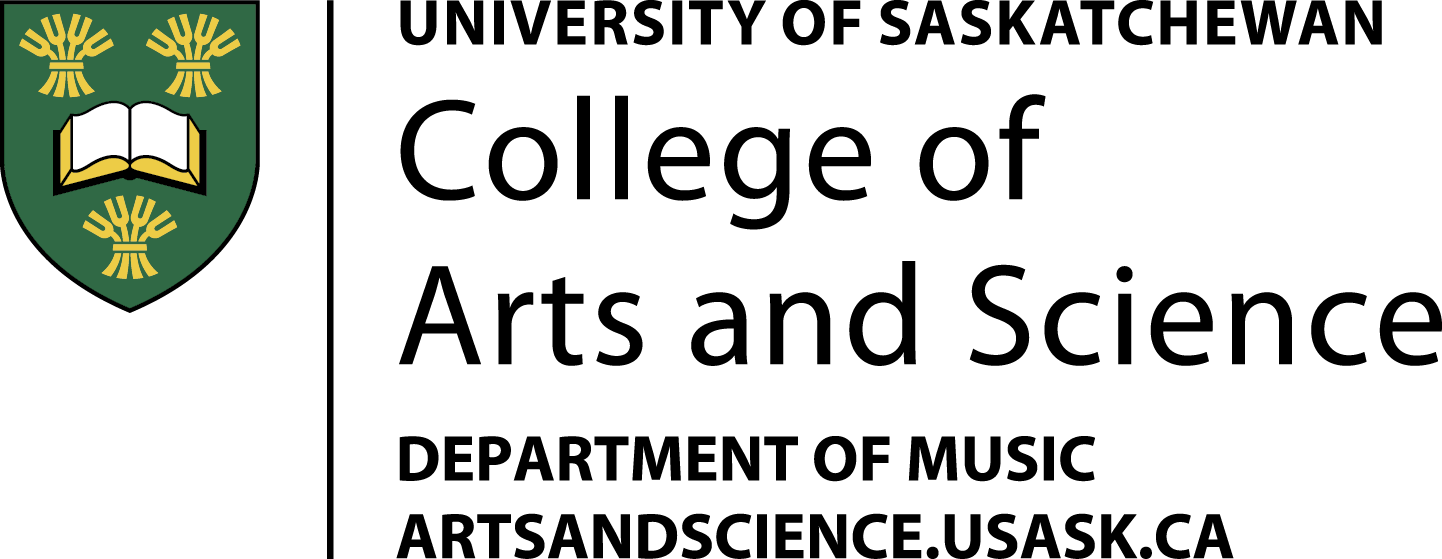 Congratulations on considering the Master of Music in Music Education- Course stream.  Music Education Faculty:Dr. Glen Gillis 			glen.gillis@usask.caDr. Jennifer Lang		jennifer.lang@usask.ca Dr. Darrin Oehlerking 		darrin.oehlerking@usask.caAdmission Requirements:• a four-year Bachelor or Music degree, or equivalent, from a recognized college or universityin an academic discipline relevant to the proposed field of study• a cumulative weighted average of at least 70% (U of S grade system equivalent) in the lasttwo years of study (i.e., 60 credit units)• Language Proficiency Requirements: Proof of English proficiency may be required forinternational applicants and for applicants whose first language is not English. For moreinformation on language proficiency requirements, see the College of Graduate andPostdoctoral Studies Academic Policies for more information.• a completed on-line application, the application fee, and all supporting applicationdocumentsSelection criteria will also include:a) Two-page (maximum) letter detailing the specific reasons for pursuing graduate studyand outlining a music education philosophy.b) C.V. Typically, it would be expected that the CV would demonstrate a minimum oftwo years of successful teaching experience or equivalent professional involvement inmusic education.c) Three letters of reference.Admission Deadlines:To be determinedScholarship Deadlines:To be determinedProgram Guidelines:Following the offer and acceptance of admission, the Music Education faculty will meet with you for an informal information session.  You will then be requested to send the name of your preferred supervisor by email to the Graduate Chair, Dr. Veronique Mathieu (Veronique.mathieu@usask.ca) by September 1 or sooner if possible.  If you do not have a preference, one will be assigned to you by the Music Education faculty.Your Supervisor will guide you in course selection throughout your degree and supervise the EMUS 991.3 Capstone Project.  The student’s supervisor will be in charge of submitting a yearly progress report to the members of the advisory committee and to the graduate chair (Dr. Mathieu – veronique.mathieu@usask.ca) who will submit it to CGPS.[CGPS Policies and Procedures Manual 3.3. Supervisors on sabbatical or other leave]Supervisors shall ensure that adequate provision has been made for continued supervision and student support during an absence or leave. All such arrangements must be communicated well in advance to the CGPS Dean, academic unit Head and the student. Interim examining and supervisory arrangements to cover a period of absence do not release Supervisors from final responsibility for the adequate supervision of their students.Course Requirements:30 credit units (27 c/u plus 3 c/u capstone)Students must maintain continuous registration, either in a credit course or a tuition bearing maintenance of status.GPS 960.0 Intro to Ethics and IntegrityGPS 961.0 (If required) Ethics and Integrity, Human ResearchGPS 962.0 (If required) Ethics and Integrity, Animal ResearchMUS 990.0 Music ForumA minimum of 30 credit units, including:EMUS 991.3: Capstone Project9 C.U. in Music Education to be selected from:EMUS 838.3 (Advanced Choral Music Teaching in the Secondary School)EMUS 841.3 (Advanced Philosophical Basis of Music Education)EMUS 848.3 (Advanced Instrumental Music Teaching in the Secondary School)EMUS 860.3 (Psychology of Music)EMUS 890 .3 (Advanced Seminar in Music Education)18 C.U. of electives approved by the student’s Advisory Committee. Examples of elective options might include:MUS 828.3 (Advanced Choral Pedagogy)MUS 838 (Advanced Seminar in Instrumental Conducting)MUS 833.3 (Advanced Seminar in Choral Literature and Materials) MUS 863.3 (Advanced Seminar in Instrumental Literature and Materials) MUS 853.3 (Seminar in Musicology I)MUS 854.3 (Topics in Musicology II)MUS 822.3 (Seminar in Schenkerian Theory) MUS 845.3 (Seminar in Music Analysis) MUS 851.3 (Seminar in Music Theory I) MUS 855.3 (Seminar in 20th Century Music)